Työyhteisön ilmapiiriä koskeva kyselyYhteisö-kyselyssä on sekä ilmapiiriin että vuorovaikutukseen liittyviä väittämiä ja kysymyksiä. Valitse niistä teille sopivimmat. Tee valinta mahdollisuuksien mukaan yhdessä työntekijöiden kanssa. Kyselyn avoimet kyselyt tukevat voimakkaasti kehittämistä. Niistä saat jo runsaasti tietoa siitä, mitä työntekijöiden mielestä asioille pitäisi tehdä.Ilmapiiriä koskevat kysymyksetMillä sanoilla kuvailisit työilmapiiriämme?Miten tyytyväinen olet tämänhetkiseen työilmapiiriimme?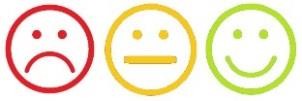 Miten hyvin seuraavat ominaisuudet kuvaavat työilmapiiriämme?Millaiseksi kuvailisit parasta mahdollista työilmapiiriä − unelmien työilmapiiriä noin ylipäätään?Jos paras mahdollinen työilmapiiri on luku 10, niin mikä luku kuvaa tämänhetkistä työilmapiiriämme? Mitä voisimme työilmapiiriin liittyen tehdä, jotta pääsisimme lähemmäs kympin työilmapiiriä? (Huomioi, että tämä liittyy em. skaalakysymykseen, ja niitä käytetään yhdessä)Mitkä työilmapiiriin liittyvät asiat meillä ovat hyvin? Mikä meillä jo siis toimii hyvin?Millaisia havaintoja olet tehnyt työilmapiirin vaikutuksesta omaan työhyvinvointiisi?Vinkki! Voit soveltaa myös edellä kuvattuja kysymyksiä myös muihin aihealueisiin ja kysyä esimerkiksi, mitkä asiakastyöhön tai esihenkilötyöhön liittyvät asiat ovat hyvin, tai jos paras mahdollinen esihenkilötyö olisi 10, missä olemme tällä hetkellä?Vuorovaikutukseen liittyvät kysymyksetMiten hyvin seuraavat väittämät kuvaavat työpaikkanne vuorovaikutusta?Miten tyytyväinen olet siihen, miten työntekijöiden välinen vuorovaikutus sujuu?Mikä toimii jo hyvin työntekijöiden keskinäisessä vuorovaikutuksessa ja puhetavoissa? Mikä siinä on hyvää ja arvostettavaa? Mistä voidaan olla ylpeitä?Mitä sinä voisit tehdä vuorovaikutuksen parantamiseksi? Mitä koko työpaikan väki voisi tehdä vuorovaikutuksen parantamiseksi? Mitä esihenkilösi voisi tehdä vuorovaikutuksen parantamiseksi?Vinkki! Muokkaa em. avoimista kysymyksistä myös muihin aihealueisiin liittyviä kysymyksiä: Mikä toimii jo hyvin asiakastyössä? Mikä siinä on hyvää ja arvostettavaa? Mistä voidaan olla ylpeitä?LähteetAlkuperäinen kysely on peräisin Tampereen yliopiston Työhyvinvoinnin tutkimusryhmän Kehitä työhyvinvointia -sivustolta. URL: https://sites.tuni.fi/kehitatyohyvinvointia/esittely/Tämä kyselypohja on muotoiltu alkuperäisen kyselyn pohjalta osana Terveydenhuollon työntekijät digimurroksessa: Yhteistyön ja asiakaslähtöisyyden uudet haasteet -hanketta. Hanke on toteutettu Työterveyslaitoksen ja Tampereen yliopiston yhteistyössä ja sitä on rahoittanut Työterveyslaitos.1=Ei kuvaa ollenkaan2=Kuvaa vain vähän3=Kuvaa melko selvästi4=Kuvaa täysinRento1234Iloinen1234Lämmin1234Avoin1234Kannustava1234Uusia ideoita tukeva1234Arvostava1234Yhteiseen etuun tähtäävä1234Anteeksiantava1234Luottava1234Välittävä1234Rakentava1234Myönteinen1234123456789101=Ei kuvaa ollenkaan2=Kuvaa vain vähän3=Kuvaa melko selvästi4=Kuvaa täysinKehumme toisiamme1234Arvostamme toistemme mielipiteitä1234Jaamme osaamistamme keskenämme1234Jaamme tietoa riittävästi keskenämme1234Kuuntelemme toisiamme aidosti1234Annamme palautetta toisillemme rakentavasti1234Puhumme enemmän myönteisistä kuin kielteisistä työhön liittyvistä asioista1234Emme valita "valittamisen ilosta"1234Kannustamme toisiamme1234Tuemme toisiamme1234Puhumme hyvää toisistamme kasvotusten1234Tervehdimme toisiamme1234Puhumme toisillemme kunnioittavasti1234Olemme ystävällisiä toisillemme1234Jaamme kohtaamiamme onnistumisia1234Emme arvostele toisiamme selän takana1234Emme syyttele toisiamme epäonnistumisista1234Pyydämme anteeksi toisiltamme tarpeen mukaan1234Osoitamme toisillemme myötätuntoa tarpeen mukaan1234Annamme toisillemme rakentavia neuvoja1234Korostamme puheissamme vaikeina hetkinä aikaisempia onnistumisiamme1234Korostamme puheissamme vaikeina aikoina sitä, että tulevaisuudessa asiat voivat olla paremmin1234